     جمهورية العراق                                                                     وزارة التعليم العالي والبحث العلمي                                              الجامعة المستنصرية                                                   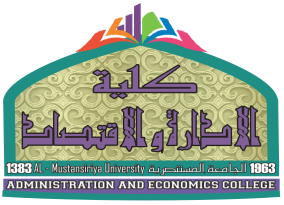   كلية الادارة والاقتصاد      قسم المحاسبة                               المحاسبة المتخصصة                   المرحلة الرابعة                                                احمد سعد      2017-2016                              مفردات المادة :الباب الأول  : المحاسبة في المنشأت الزراعية- الأطار النظري لمحاسبة المنشأت الزراعية : مفهوم الزراعة , الانشطة الرئيسية في النشأت الزراعية , محاسبة التكاليف الزراعية , خصائص النشاط الزراعي وانعكاساته المحاسبية ومعالجاتها .- المعالجة المحاسبية في النشاط الزراعي :* النشاط النباتي :1.المحاصيل الموسمية 2.بساتين الفاكهة * النشاط الحيواني : 1 .ماشية التربية 2 .ماشية التسمين 3 . ماشية العمل الباب الثاني  : المحاسبة في المنشأت النفطية - الأطار النظري لمحاسبة المنشأت النفطية : محاسبة النفط , اهم اختلافات محاسبة النفط عن انواع المحاسبة الاخرى , المراحل الاساسية لصناعة النفط * مرحلة البحث والاستكشاف والمعالجة المحاسبية لها .* احتساب الاطفاء للعقود غير المعدة .* مرحلة الحفر والتطوير والمعالجة المحاسبية لها .* مرحلة الانتاج والتشغيل .* نفاد الابار المنتجة ومعالجتها المحاسبية .                             اسئلة وتمارين المحاسبة في المنشأة الزراعية    الأسئلة : السؤال الأول // العبارت الاتية خاطئة اعد كتابتها بشكل صحيح :1. من خصائص النشاط الزراعي موسمية الانتاج لذلك فمن الافضل اعداد قوائم مالية سنوية لاظهار نتيجة النشاط .2 . يفتح حساب الماشية بالعدد والقيمة وذلك لغرض تحديد رصيد اخر المدة والنافق الطبيعي وغير الطبيعي . 3.	يتم اثبات مصاريف اشجار الحمضيات في حالة بيع ثمارها بحساب البساتين كونها تعتبر مصاريف رأسمالية .4.يتم احتساب كلفة مواليد ماشية التربية وماشية التسمين من نفس حساب الماشية البالغة .5.لمعرفة  نتيجة النشاط من ربح او خسارة يحول رصيد حساب المحاصيل الى حساب مبيعات المحاصيل 6.تعد ماشية التسمين من الاصول الثابتة كونه يحتفظ بها لاكثر من فترة محاسبية .7.يفتح حساب الماشية دائما بالعدد فقط .8.	كلفة الرأس الواحد من الماشية يتم التوصل اليها من قسمة كلفة الماشية الاجمالية على العدد الكلي للماشية – عدد النافق غير الطبيعي .9.رصيد حساب مصروفات وايرادات ماشية العمل يحول الى الجانب المدين من حساب ماشية العمل .10.يعتبر رصيد اخر المدة في حساب البساتين مصروف ايرادي يغلق في حساب أ.خ .السؤال الثاني // علل مايأتي :1.لايفتح حساب مبيعات الماشية في ماشية العمل في جميع الحالات بينما يجب فتح حساب مبيعات النتاج ومبيعات التسمين بجميع الحالات ؟2 . يفتح حساب الماشية دائما بالعدد والقيمة بينما حساب مصاريف وأيرادات الماشية بالقيمة فقط ؟3 . تعد ماشية التسمين من الاصول المتداولة بينما ماشية العمل من الاصول الطويلة الاجل ؟4 .يتم اثبات حصة المواليد من تكاليف الرعاية في الجانب المدين من حساب ماشية العمل رغم تقدير قيمة المواليد الناتجة بنفس الحساب ؟5 .تقيم المواليد الناتجة من ماشية العمل بالقيمة السوقية ؟6 .لايمكن استخدام نظام الاوامر الانتاجية في النشاط الزراعي ؟7 .لايتم ترصيد حساب أ.خ جزئي ؟ 8 .لغرض الوصول الى كلفة الرأس الواحد من الماشية يتم استبعاد عدد النافق الطبيعي ؟9 .تعد جميع النفقات خلال مرحلة النمو في البساتين نفقات رأسمالية وبمجرد بدء الانتاج تعتبر النفقات ايرادية ؟10 .تعد القوائم المرحلية افضل من القوائم السنوية للتعبير عن النشاط الزراعي ؟السؤال الثالث //  قارن بين الآتي :1 .المواليد الناتجة من ماشية التربية وماشية التسمين وماشية العمل من حيث التقييم والعرض والهدف من انتاجها 2 .رصيد حساب م . أ الماشية بين انواع المواشي الثلاثة .3 .اعتبار نفقات المحاصيل العرضية ضمن النفقات المنفقة على الاشجار وأعتبار نفقاتها نفقات مستقلة عن نفقات الاشجار . 4 .الاصول الثابتة في المنشأة الصناعية والاصول الثابتة الحية في المنشأة الزراعية .السؤال الرابع // اجب عن المحاور الآتية كلا" على انفراد : 1 . : احد خصائص النشاط الزراعي طبيعة اصوله البايولوجية ماذا تعني ؟ وماهي المشكلة المحاسبية المتولدة عنها ؟ وماهو الحل المحاسبي لهذه المشكلة ؟2. من خصائص النشاط الزراعي *تأثره بالظرف المناخية والبيئية *موسمية الانتاج ماهي المشاكل الناتجة عن هذه الخاصيتان على المحاسبة في المنشأة الزراعية ؟  واعداد قوائم مرحلية حل لأي مشكلة ؟ ولماذا ؟ 3 . اي نظام تكاليف هو الافضل تطبيقه في المنشأة الزراعية ؟ ولماذا لايطبق نظام اخر  ؟4 .يتم اثبات تكاليف الرعاية الاجمالية في الجانب المدين من حساب م.أ ماشية العمل بينما حصة المواليد تثبت في الجانب الدائن من الحساب ولايمكن اثبات التكاليف بالصافي ؟5 . عند تحويل عدد من ماشية التسمين الى ماشية التربية ماهو الأثر المحاسبي لهذه العملية  من حيث التقييم والعرض في الميزانية ؟ ولماذا ؟  6 .اثبات كلفة المواليد الناتجة من ماشية العمل بالعدد والقيمة السوقية بينما اثبات العدد فقط في ماشية التسمين ولماذا يتم اعتماد القيمة السوقية ؟